U.S. Department Labor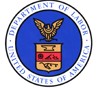 Employment and Training AdministrationOMB Approval No. 1205-0039 Expiration Date: xx/xx/xxxxFor Official Use Only Complaint/Apparent Violation Form8a.	Description of Complaint or Apparent Violation (If additional space is needed, use separate sheet(s) of paper and attach to this form)      8b.  I hereby give authorization to:  _____________________ to act on my behalf regarding this complaint.      Phone #: ___________________Address:  _________________________________________I CERTIFY that the information furnished is true and accurately stated to the best of my knowledge. I AUTHORIZE the disclosure ofCertification  this information to other enforcement agencies for the proper investigation of my complaint. I UNDERSTAND that my identity will be kept confidential to the maximum extent possible, consistent with applicable law and a fair determination of my complaint.Part II. For Official Use OnlyPublic Burden StatementPersons are not required to respond to this collection of information unless it displays a currently valid OMB Control Number. Obligation to reply is required to obtain or retain benefits (44 USC 5301). Public reporting burden for this collection is estimated to average 2 hours and 30 minutes per response, including the time to review instructions, search existing data sources, gather and maintain the data needed, and complete and review the collection of information. Send comments regarding this burden estimate or any other aspect of this collection, including suggestions for reducing this burden, to the U.S. Department of Labor, Employment and Training Administration, Office of Workforce Investment, Room C-4510, 200 Constitution Avenue, NW, Washington, DC 20210.Complaint/Apparent Violation No.Complaint/Apparent Violation No.Date ReceivedDate ReceivedDate ReceivedDate ReceivedPart I. Contact InformationPart I. Contact InformationRespondent’s InformationRespondent’s Information1. Name of Complainant/(Last, First, Middle Initial)1. Name of Complainant/(Last, First, Middle Initial)4.  Name of Person, Company, or Agency the Complaint is Made Against4.  Name of Person, Company, or Agency the Complaint is Made Against2a.  Permanent Address (No., St., City, State, ZIP Code)2a.  Permanent Address (No., St., City, State, ZIP Code)5.  Name of Employer (if different from Part I #4 above) /One-Stop Office5.  Name of Employer (if different from Part I #4 above) /One-Stop Officeb.  Temporary Address (if Appropriate)b.  Temporary Address (if Appropriate)6.  Address of Employer/One-Stop Office6.  Address of Employer/One-Stop Office3a.  Permanent Telephone(	)	-b.   Temporary Telephone(	)	-b.   Temporary Telephone(	)	-7.  Telephone Number of Employer/One-Stop Office(	)	-7.  Telephone Number of Employer/One-Stop Office(	)	-9.  Signature of Complainant10.  Date Signed               /	/Migrant or Seasonal Farmworker?Yes	NoComplaint or Apparent Violation Employment Service Related (“X” Appropriate Box(es))Complaint against the Employer  Apparent violation involving  the        EmployerComplaint against the Local            Employment Service OfficeApparent violation involving the            Employment Service Office 2a. Job Order No, if available: _________________________  3. Complaint or Apparent Violation Employment-Related Law: 	     Yes      NoIssue(s) involved in Complaint or Apparent           Violation  (“X” Appropriate Box(es)):                     Wage Related	                    Housing                    Child Labor                             Pesticides                    Health/Safety                          Discrimination                    Transportation                         Trafficking                     Sexual harassment/coercion/assault                        Other (Specify)____________________5.   If employer is an H-2A/Criteria Employer, is the complainant a: (“X” Appropriate Box):                U.S. Worker               H-2A Worker6a. Referrals To Other Agencies (“X” Appropriate Box(es))WHD. U.S. DOL.	OSHA U.S. D.O.L. 	EEOC                            Other  	7.  Address  of  Referral  Agency  (No.,  St.,  City,  State,  ZIP  Code  and Telephone No.)(	)	-  	7.  Address  of  Referral  Agency  (No.,  St.,  City,  State,  ZIP  Code  and Telephone No.)(	)	-  	7.  Address  of  Referral  Agency  (No.,  St.,  City,  State,  ZIP  Code  and Telephone No.)(	)	-  	  6b.  Next Follow-up Date if complainant is an MSFW        ______/_____/______7.  Address  of  Referral  Agency  (No.,  St.,  City,  State,  ZIP  Code  and Telephone No.)(	)	-  	7.  Address  of  Referral  Agency  (No.,  St.,  City,  State,  ZIP  Code  and Telephone No.)(	)	-  	7.  Address  of  Referral  Agency  (No.,  St.,  City,  State,  ZIP  Code  and Telephone No.)(	)	-  	 8.   Actions Taken on Complaint/Apparent Violation (If additional space is needed for multiple actions taken, use a separate paper):                   Action Taken By: __________________________________________________________     On: ______________________                                                                                     (First and Last Name)                                                                              (Date)              Action Taken:  9.  Complaint resolved at the local level                Yes         No If “No,” explain* _________________________________________ 10. Apparent violations resolved at the local level  Yes    No, If “No,” explain*______________________________________ 11.  Provided other American Job Center Services           Yes              No If “No,” explain*______________________________________      *If additional space is needed for explanations, use a separate paper. 8.   Actions Taken on Complaint/Apparent Violation (If additional space is needed for multiple actions taken, use a separate paper):                   Action Taken By: __________________________________________________________     On: ______________________                                                                                     (First and Last Name)                                                                              (Date)              Action Taken:  9.  Complaint resolved at the local level                Yes         No If “No,” explain* _________________________________________ 10. Apparent violations resolved at the local level  Yes    No, If “No,” explain*______________________________________ 11.  Provided other American Job Center Services           Yes              No If “No,” explain*______________________________________      *If additional space is needed for explanations, use a separate paper. 8.   Actions Taken on Complaint/Apparent Violation (If additional space is needed for multiple actions taken, use a separate paper):                   Action Taken By: __________________________________________________________     On: ______________________                                                                                     (First and Last Name)                                                                              (Date)              Action Taken:  9.  Complaint resolved at the local level                Yes         No If “No,” explain* _________________________________________ 10. Apparent violations resolved at the local level  Yes    No, If “No,” explain*______________________________________ 11.  Provided other American Job Center Services           Yes              No If “No,” explain*______________________________________      *If additional space is needed for explanations, use a separate paper. 8.   Actions Taken on Complaint/Apparent Violation (If additional space is needed for multiple actions taken, use a separate paper):                   Action Taken By: __________________________________________________________     On: ______________________                                                                                     (First and Last Name)                                                                              (Date)              Action Taken:  9.  Complaint resolved at the local level                Yes         No If “No,” explain* _________________________________________ 10. Apparent violations resolved at the local level  Yes    No, If “No,” explain*______________________________________ 11.  Provided other American Job Center Services           Yes              No If “No,” explain*______________________________________      *If additional space is needed for explanations, use a separate paper.12a.      Name and Title of Person Receiving Complaint12a.      Name and Title of Person Receiving Complaint 12b.     Office Address (No., St., City, State, ZIP Code) 12b.     Office Address (No., St., City, State, ZIP Code)12c.    Phone Number        (	)   	12c.    Phone Number        (	)   	 12d.	Signature12e.  Date         /	/